MAL til utarbeidelse eksempeloppgaveMuntlig eksamen  – Fremmedspråk 10. trinnVurderingsmatrisen er veiledende. Les mer om muntlig eksamen herNAVN PÅ TEMA Beskriv temaet Oppgave (skriv inn oppgaven): Bilde (sett inn bilder eller illustrasjoner) Husk opphavsrett, og velg bilder fra eks. https://pixabay.com/no/images/search/ eller https://www.pexels.com/nb-no/  Gode råd (Gi elevene gode råd på forberedelse) La eleven velge en vinkling Forklar eleven at man kan lage et framlegg (muntlig, power point eller annet). Legg eventuelt til ytterligere beskrivelse, og gi en tidsangivelse.Forklar eleven at eleven kan planlegge hvordan eleven skal gjennomføre framlegget på eksamensdagen.  Forklar hvordan eleven kan forberede seg på en fagsamtale om temaet.   Vurdering: Du vil bli vurdert etter følgende på eksamen: Kjerneelementer og kompetansemål for muntlig eksamen: Kvalitetsbeskrivelser ved muntlig eksamen, Fremmedspråk:
Kommunikasjon Språk og teknologiSpråklæring og flerspråklighet Interkulturell kompetanselytte til og forstå enkel og tydelig tale om personlige og dagligdagse emner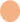 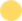 delta i enkle samtaler i dagligdagse situasjoner om aktiviteter og kjente emner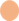 muntlig fortelle om dagligliv og opplevelser og uttrykke meninger, også spontantlese og forstå tilpassede og enklere autentiske tekster om personlige og dagligdagse emnerbruke enkle språklige strukturer, regler for uttale og rettskriving og språkets offisielle alfabet eller tegn for å kommunisere på en situasjonstilpasset måte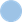 bruke relevante lærings- og kommunikasjonsstrategier, digitale ressurser og erfaringer fra tidligere språklæring i læringsprosessenutforske og beskrive levemåter, tradisjoner og geografi i områder der språket snakkes, og se sammenhenger med egen bakgrunn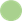 utforske og beskrive kunstneriske og kulturelle uttrykk fra områder der språket snakkes, og gi uttrykk for egne opplevelserlytte til og forstå enkel og tydelig tale om personlige og dagligdagse emnerdelta i enkle samtaler i dagligdagse situasjoner om aktiviteter og kjente emnermuntlig fortelle om dagligliv og opplevelser og uttrykke meninger, også spontantlese og forstå tilpassede og enklere autentiske tekster om personlige og dagligdagse emnerbruke enkle språklige strukturer, regler for uttale og rettskriving og språkets offisielle alfabet eller tegn for å kommunisere på en situasjonstilpasset måtebruke relevante lærings- og kommunikasjonsstrategier, digitale ressurser og erfaringer fra tidligere språklæring i læringsprosessenutforske og beskrive levemåter, tradisjoner og geografi i områder der språket snakkes, og se sammenhenger med egen bakgrunnutforske og beskrive kunstneriske og kulturelle uttrykk fra områder der språket snakkes, og gi uttrykk for egne opplevelserlytte til og forstå enkel og tydelig tale om personlige og dagligdagse emnerdelta i enkle samtaler i dagligdagse situasjoner om aktiviteter og kjente emnermuntlig fortelle om dagligliv og opplevelser og uttrykke meninger, også spontantlese og forstå tilpassede og enklere autentiske tekster om personlige og dagligdagse emnerbruke enkle språklige strukturer, regler for uttale og rettskriving og språkets offisielle alfabet eller tegn for å kommunisere på en situasjonstilpasset måtebruke relevante lærings- og kommunikasjonsstrategier, digitale ressurser og erfaringer fra tidligere språklæring i læringsprosessenutforske og beskrive levemåter, tradisjoner og geografi i områder der språket snakkes, og se sammenhenger med egen bakgrunnutforske og beskrive kunstneriske og kulturelle uttrykk fra områder der språket snakkes, og gi uttrykk for egne opplevelserlytte til og forstå enkel og tydelig tale om personlige og dagligdagse emnerdelta i enkle samtaler i dagligdagse situasjoner om aktiviteter og kjente emnermuntlig fortelle om dagligliv og opplevelser og uttrykke meninger, også spontantlese og forstå tilpassede og enklere autentiske tekster om personlige og dagligdagse emnerbruke enkle språklige strukturer, regler for uttale og rettskriving og språkets offisielle alfabet eller tegn for å kommunisere på en situasjonstilpasset måtebruke relevante lærings- og kommunikasjonsstrategier, digitale ressurser og erfaringer fra tidligere språklæring i læringsprosessenutforske og beskrive levemåter, tradisjoner og geografi i områder der språket snakkes, og se sammenhenger med egen bakgrunnutforske og beskrive kunstneriske og kulturelle uttrykk fra områder der språket snakkes, og gi uttrykk for egne opplevelserLav kompetanse i faget, karakter 2God kompetanse i faget, karakter 4Framifrå kompetanse i faget, karakter 6Eleven forstår og gjør rede for deler av innholdet i enkle, muntlige tekster.Eleven forstår og gjør rede for hovedinnholdet og noen detaljer i enkle, muntlige tekster. Eleven forstår og gjør rede for hovedinnholdet og de fleste detaljene i enkle, muntlige tekster.Eleven deltar i svært enkle samtaler med stort sett forståelig uttale, i noen grad tilpasset situasjonen.Eleven deltar i enkle samtaler med forståelig uttale, stort sett tilpasset situasjonen.Eleven deltar i enkle samtaler med forståelig uttale, tilpasset situasjonen.Eleven bruker noen få vanlige ord og grunnleggende språkstrukturer muntlig og det er stort sett mulig å forstå hva eleven mener.Eleven bruker noen vanlige ord og grunnleggende språkstrukturer muntlig stort sett korrekt, men eleven gjør elementære feil.Eleven bruker en del vanlige ord og uttrykk og grunnleggende språkstrukturer muntlig stort sett korrekt, men eleven kan gjøre elementære feil.Eleven forstår og gjør rede for deler av innholdet i enkle, skriftlige tekster.Eleven forstår og gjør rede for hovedinnholdet og noen detaljer i enkle, skriftlige tekster.Eleven forstår og gjør rede for hovedinnholdet og de fleste detaljene i enkle, skriftlig tekster.Eleven viser noe interkulturell kompetanse gjennom kjennskap til levemåter og kultur i områder der språket snakkes.Eleven viser interkulturell kompetanse gjennom kjennskap til og noen refleksjoner rundt levemåter og kultur i områder der språket snakkes.Eleven viser interkulturell kompetanse gjennom bred kjennskap til og refleksjoner rundt levemåter og kultur i områder der språket snakkes.